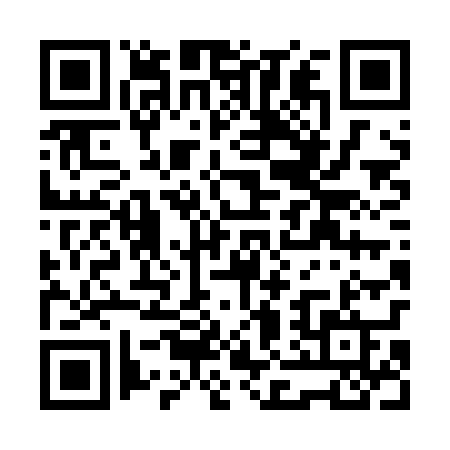 Ramadan times for Elizanow, PolandMon 11 Mar 2024 - Wed 10 Apr 2024High Latitude Method: Angle Based RulePrayer Calculation Method: Muslim World LeagueAsar Calculation Method: HanafiPrayer times provided by https://www.salahtimes.comDateDayFajrSuhurSunriseDhuhrAsrIftarMaghribIsha11Mon4:134:136:0611:543:455:425:427:2912Tue4:104:106:0411:533:475:445:447:3113Wed4:084:086:0211:533:485:455:457:3214Thu4:054:056:0011:533:505:475:477:3415Fri4:034:035:5711:533:515:495:497:3616Sat4:004:005:5511:523:535:515:517:3817Sun3:583:585:5311:523:545:525:527:4018Mon3:553:555:5011:523:555:545:547:4219Tue3:523:525:4811:513:575:565:567:4420Wed3:503:505:4611:513:585:585:587:4621Thu3:473:475:4311:514:005:595:597:4822Fri3:443:445:4111:504:016:016:017:5023Sat3:423:425:3911:504:026:036:037:5324Sun3:393:395:3611:504:046:056:057:5525Mon3:363:365:3411:504:056:066:067:5726Tue3:343:345:3211:494:066:086:087:5927Wed3:313:315:2911:494:086:106:108:0128Thu3:283:285:2711:494:096:116:118:0329Fri3:253:255:2511:484:106:136:138:0530Sat3:223:225:2211:484:126:156:158:0831Sun4:194:196:2012:485:137:177:179:101Mon4:164:166:1812:475:147:187:189:122Tue4:134:136:1512:475:157:207:209:143Wed4:114:116:1312:475:177:227:229:174Thu4:084:086:1112:475:187:247:249:195Fri4:054:056:0812:465:197:257:259:216Sat4:024:026:0612:465:207:277:279:247Sun3:593:596:0412:465:227:297:299:268Mon3:553:556:0112:455:237:307:309:299Tue3:523:525:5912:455:247:327:329:3110Wed3:493:495:5712:455:257:347:349:33